Муниципальное автономное общеобразовательное учреждение «Прииртышская средняя общеобразовательная школа»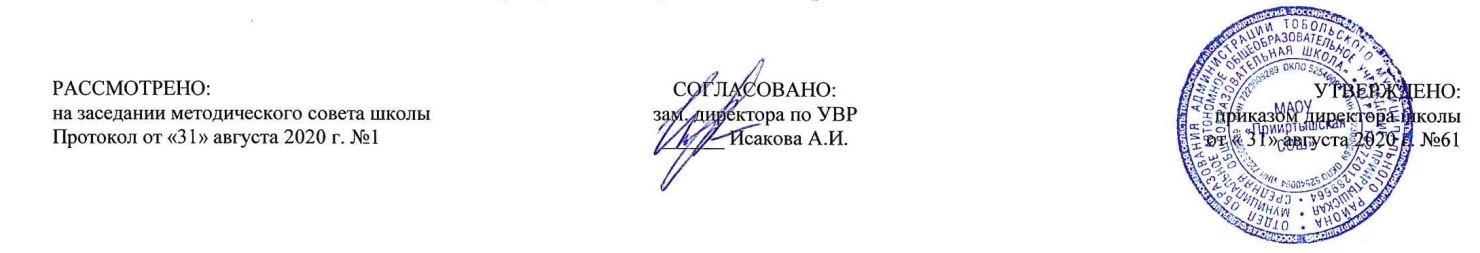 РАБОЧАЯ ПРОГРАММА по английскому языкудля 9 классана 2020-2021 учебный годПланирование составлено в соответствии 	ФГОС ООО	Составитель программы: Сапожникова Мария Александровна, учитель иностранных языков.2020 годПланируемые результаты освоения учебного предмета «Английский язык»:1) приобретение начальных навыков общения в устной и письменной форме с носителями иностранного языка на основе своих речевых возможностей и потребностей; освоение правил речевого и неречевого поведения;2) освоение начальных лингвистических представлений, необходимых для овладения на элементарном уровне устной и письменной речью на иностранном языке, расширение лингвистического кругозора;3) сформированность дружелюбного отношения и толерантности к носителям другого языка на основе знакомства с жизнью своих сверстников в других странах, с детским фольклором и доступными образцами детской художественной литературы.Речевая компетенция в следующих видах речевой деятельности:ГоворениеДиалогическая речь. Развитие у школьников диалогической речи предусматривает овладение ими умениями вести диалог этикетного характера, диалог-расспрос, диалог-побуждение к действию и диалог-обмен мнениями, а также их комбинации:        Речевые умения при ведении диалогов этикетного характера:начать, поддержать и закончить разговор;поздравить, выразить пожелания и отреагировать на них;выразить благодарность;вежливо переспросить, выразить согласие/ отказ.       Объем этикетных диалогов – до 4 реплик со стороны каждого учащегося.      Речевые умения при ведении диалога-расспроса:запрашивать и сообщать фактическую информацию (Кто? Что? Как? Где? Куда? Когда? С кем? Почему?), переходя с позиции спрашивающего на позицию отвечающего;целенаправленно расспрашивать, «брать интервью».      Объем данных диалогов – до 6 реплик со стороны каждого учащегося.      Речевые умения при ведении диалога-побуждения к действию:обратиться с просьбой и выразить готовность/отказ ее выполнить;дать совет и принять/не принять его;пригласить к действию/взаимодействию и согласиться/не согласиться принять в нем участие;сделать предложение и выразить согласие/несогласие, принять его, объяснить причину.      Объем данных диалогов – до 4 реплик со стороны каждого учащегося.      Речевые умения при ведении диалога –обмена мнениями:выразить точку зрения и согласиться/не согласиться с ней;высказать одобрение/неодобрение;выразить сомнение;выразить эмоциональную оценку обсуждаемых событий   (радость/огорчение,  желание/нежелание);выразить эмоциональную поддержку партнера, в том числе с помощью комплиментов.       Объем диалогов - не менее 5-7 реплик со стороны каждого учащегося.       При участии в этих видах диалога и их комбинациях школьники решают различные коммуникативные задачи, предполагающие развитие и совершенствование культуры речи и соответствующих речевых умений.Монологическая речь. Развитие монологической речи предусматривает овладение учащимися следующими умениями: кратко высказываться о фактах и событиях, используя основные коммуникативные типы речи (описание, повествование, сообщение, характеристика), эмоциональные и оценочные суждения;передавать содержание, основную мысль прочитанного с опорой на текст;делать сообщение в связи с прочитанным текстом.выражать и аргументировать свое отношение к прочитанному/услышанному.       Объем монологического высказывания – до 12 фраз.Ученик получит возможность научиться:делать сообщение на заданную тему на основе прочитанного;комментировать факты из прочитанного/прослушанного текста, аргументировать своё отношение к прочитанному/прослушанному;кратко высказываться без предварительной подготовки на заданную тему в соответствии с предложенной ситуацией общения;кратко излагать результаты выполненной проектной работы.АудированиеУченик получит возможность научиться:выделять основную мысль в воспринимаемом на слух тексте;отделять в тексте, воспринимаемом на слух, главные факты от второстепенных;использовать контекстуальную или языковую догадку при восприятии на слух текстов, содержащих незнакомые слова;игнорировать незнакомые языковые явления, несущественные для понимания основного содержания воспринимаемого на слух текста.ЧтениеШкольники учатся читать и понимать аутентичные тексты с различной глубиной и точностью проникновения в их содержание (в зависимости от вида чтения): с пониманием основного содержания (ознакомительное чтение); с полным пониманием содержания (изучающее чтение); с выборочным пониманием нужной или интересующей информации (просмотровое/поисковое чтение).       Содержание текстов должно соответствовать возрастным особенностям и интересам учащихся 8 классов, иметь образовательную и воспитательную ценность, воздействовать на эмоциональную сферу школьников.       Независимо от вида чтения возможно использование двуязычного словаря.        Чтение с пониманием основного содержания текста осуществляется на аутентичных материалах, отражающих особенности быта, жизни, культуры стран изучаемого языка.       Умения чтения, подлежащие формированию:определять тему, содержание текста по заголовку;выделять основную мысль;выбирать главные факты из текста, опуская второстепенные;устанавливать логическую последовательность основных фактов/ событий в тексте.       Объем текста – до 500 слов.       Чтение с полным пониманием текста осуществляется на облегченных аутентичных текстах разных жанров.      Умения чтения, подлежащие формированию:полно и точно понимать содержание текста на основе его информационной переработки (языковой догадки, словообразовательного и грамматического анализа, выборочного перевода, использование страноведческого комментария);оценивать полученную информацию, выразить свое мнение;прокомментировать/объяснить те или иные факты, описанные в тексте.      Объем текста - до 600 слов.       Чтение с выборочным понимание нужной или интересующей информациипредполагает умение просмотреть аутентичный текст, (статью или несколько статей из газеты, журнала, сайтов Интернет) и выбрать информацию, которая необходима или представляет интерес для учащихся.Ученикполучит возможность научиться:читать и полностью понимать несложные аутентичные тексты, построенные в основном на изученном языковом материале;догадываться о значении незнакомых слов по сходству с русским/родным языком; по словообразовательным элементам, по контексту;игнорировать в процессе чтения незнакомые слова, не мешающие понимать основное содержание текста;пользоваться сносками и лингвострановедческим справочником.Письменная речьОвладение письменной речью предусматривает развитие следующих умений:делать выписки из текста;писать короткие поздравления с днем рождения, другими праздниками, выражать пожелания; (объемом 30-40 слов, включая написание адреса);заполнять бланки (указывать имя, фамилию, пол, возраст, гражданство, адрес);писать личное письмо по образцу/ без опоры на образец (расспрашивать адресат о его жизни, делах, сообщать то же о себе, выражать благодарность, просьбу), используя материал одной или нескольких тем, усвоенных в устной речи и при чтении, употребляя необходимые формулы речевого этикета (объем личного письма 80-90 слов, включая адрес).       Успешное овладение английским языком на допороговом уровне (соответствующем международному стандарту) предполагает развитие учебных и компенсаторных умений при обучении говорению, письму аудированию и чтению.В 8 классеобучения у учащиеся развиваются такие специальные учебные умения как:осуществлять информационную переработку иноязычных текстов, раскрывая разнообразными способами значения новых слов, определяя грамматическую форму;пользоваться словарями и справочниками, в том числе электронными;участвовать в проектной деятельности, в том числе межпредметного характера, требующей использования иноязычных источников информации.       В основной школе также целенаправленно осуществляется развитие компенсаторных умений - умений выходить из затруднительных положений при дефиците языковых средств, а именно: развитие умения использовать при говорении переспрос,перифраз, синонимичные средства, мимику, жесты, а при чтении и аудировании языковую      догадку,    тематическое    прогнозирование     содержания,   опускать/игнорировать информацию, не мешающую понять основное значение текста.Языковая компетентность (владение языковыми средствами)Фонетическая сторона речиНавыки адекватного произношения и различения на слух всех звуков изучаемого иностранного языка, соблюдения ударения и интонации в словах и фразах, ритмико-интонационные навыки произношения различных типов предложений, выражение чувств и эмоций с помощью эмфатической интонации.Ученик получит возможность научиться:выражать модальные значения, чувства и эмоции с помощью интонации;различать на слух британские и американские варианты английского языка.ОрфографияЗнание правил чтения и орфографии и навыки их применения на основе изучаемого лексико-грамматического материала.Лексическая сторона речиУченик научится:Расширение объема продуктивного и рецептивного лексического минимума за счет лексических средств, обслуживающих новые темы, проблемы и ситуации общения. Объём 300 лексических единиц, включающих устойчивые словосочетания, оценочную лексику, реплики-клише речевого этикета, отражающие культуру стран изучаемого языка. Развитие навыков их распознавания и употребления в речи.Знание основных способов словообразования: а) аффиксации:глаголыспрефиксамиre- (rewrite);существительныессуффиксами –ness (kindness), -ship (friendship), -ist (journalist), -ing (meeting);прилагательныессуффиксами –y (lazy), -ly (lovely), - ful (helpful), -al (musical), -ic (fantastic), - ian/an (Russian), -ing (boring); - ous (famous), префиксом un- (unusual);наречияссуффиксом - ly (quickly);числительныессуффиксами –teen (nineteen), -ty (sixty), -th (fifth)б) словосложения: существительное + существительное (football)в) конверсии (образование существительных от неопределенной формы глагола – tochange – change).Распознавание и использование интернациональных слов (doctor).Ученик получит возможность научиться:употреблять в речи в нескольких значениях многозначные слова, изученные в пределах тематики основной школы;находить различия между явлениями синонимии и антонимии;распознавать принадлежность слов к частям речи по определённым признакам (артиклям, аффиксам и др.);использовать языковую догадку в процессе чтения и аудирования (догадываться о значении незнакомых слов по контексту и по словообразовательным элементам).Грамматическая сторона речиВыпускник научится:Расширение объема значений грамматических средств, изученных в начальной школе, и овладение новыми грамматическими явлениями. Знание признаков и навыки распознавания и употребления в речи нераспространенных и распространенных простых предложений, в том числе с несколькими обстоятельствами, следующими в определенном порядке (Wemovedtoanewhouselastyear); предложения с начальным It и с начальным There + tobe (It’scold. Itisfiveo’clock. It’sinteresting. Itwaswinter. Therearealotoftreesinthepark); сложносочиненных предложений с сочинительными союзами and, but, or; сложноподчиненных предложений с союзами и союзными словами what, when, why, which, that, who, if, because, that’swhy, than, so;; всех типов вопросительных предложений ( общий, специальный, альтернативный, разделительный вопросы в Present, Future, PastSimple, PresentPerfect, PresentContinuous); побудительных предложений в утвердительной (Becareful!) и отрицательной (Don’tworry.) форме Знание признаков и навыки распознавания и употребления в речи конструкций с глаголами на –ing: tobegoingto (для выражения будущего действия); tolove/hatedoingsomething; Stoptalking. Конструкций It takes me … to do something; to look/ feel/ be happy.Знаниепризнаковинавыкираспознаванияиупотреблениявречиправильных и неправильных глаголов в наиболее употребительных формах действительного залога в изъявительномнаклонении (Present, Past, FutureSimple, Present Perfect, PresentContinuous); и формах страдательного залога в Present, Past, FutureSimple; модальных глаголов и их эквивалентов (may, can/ be able to, must/have to/should); причастий настоящего и прошедшего времени; фразовых глаголов, обслуживающих темы, отобранные для данного этапа обучения.Навыки распознавания и употребления в речи определенного, неопределенного и нулевого артиклей; неисчисляемых и исчисляемых существительных (aflower, snow) существительных с причастиями настоящего и прошедшего времени (awritingstudent/ awrittenexercise); существительных в функции прилагательного (artgallery), степеней сравнения прилагательных и наречий, в том числе, образованных не по правилу (good-better-best); личных местоимения в именительном (my) и объектном (me) падежах, а также в абсолютной форме (mine); неопределенных местоимений (some, any); наречий, оканчивающиеся на –ly (early), а также совпадающих по форме с прилагательными (fast, high); количественных числительных свыше 100; порядковых числительных свыше 20. Ученик получит возможность научиться:распознавать сложноподчинённые предложения с придаточными: времени с союзами for, since, during; цели с союзом sothat; условия с союзом unless; определительными с союзами who, which, that;распознавать в речи предложения с конструкциями as ... as; notso ... as; either ... or; neither ... nor;распознавать в речи условные предложения нереального характера (Conditional II— If I wereyou, I wouldstartlearningFrench);использовать в речи глаголы во временных формах действительного залога: PastPerfect, PresentPerfectProgressive, Future-in-the-Past;Графика и орфография       Знание правил чтения и написания новых слов, отобранных для данного этапа обучения и навыки их применения в рамках изучаемого лексико-грамматического материала.Фонетическая сторона речи       Навыки адекватного произношения и различения на слух всех звуков английского языка; соблюдение правильного ударения в словах и фразах. Членение предложений на смысловые группы. Соблюдение правильной интонации в различных типах предложений.       Дальнейшее совершенствование слухо-произносительных навыков, в том числе применительно к новому языковому материалу.Лексическая сторона речи       Расширение объема продуктивного и рецептивного лексического минимума за счет лексических средств обслуживающих новые темы, проблемы и ситуации общения. К 900 лексическим единицам, усвоенным школьниками ранее, добавляются около 300 новых лекических единиц, в том числе наиболее распространенные устойчивые словосочетания, оценочная лексика, реплики-клише речевого этикета, отражающие культуру стран изучаемого языка.       Развитие навыков их распознавания и употребления в речи.       Расширение потенциального словаря за счет интернациональной лексики и овладения овыми словообразовательными средствами:1)     аффиксамиглаголов dis- (discover), mis- (misunderstand); - ize/ise (revise);существительных –sion/tion (impression/information), -ance/ence (performance/influence) , -ment (development),-ity (possibility);прилагательных –im/in (impolite/informal), -able/ible( sociable/possible), - less (homeless), -ive (creative), inter- (international);2) словосложением: прилагательное + прилагательное ( well-known) , прилагательное + существительное ( blackboard);3) конверсией: прилагательными, образованными от существительных ( cold – coldwinter). Грамматическая сторона речи         Расширение объема значений грамматических явлений, изученных во 5-7 классах, и овладение новыми грамматическими явлениями.         Знание признаков и навыки распознавания и употребления в речи всех типов простых предложений, изученных ранее, а также предложений с конструкциями as… as, notso ….as, either… or, neither … nor; условных предложений реального и нереального характера (Conditional I and II), а также, сложноподчиненных предложений с придаточными: времени с союзами for, since, during; цели с союзом sothat; условия с союзом unless; определительными с союзами who, which, that.        Понимание при чтении сложноподчиненных предложений с союзами whoever, whatever, however, whenever; условных предложений нереального характера Conditional III (IfPetehadreviewedgrammar, hewouldhavewrittenthetestbetter.), конструкций с инфинитивом типа I sawPetercross/crossingthestreet. He seems to be a good pupil. I want you to meet me at the station tomorrow, конструкцийbe/get used to something; be/get used to doing something.Знаниепризнаковинавыкираспознаванияиупотреблениявречиглаголоввновыхдляданногоэтапавидо-временныхформахдействительного (Past Continuous, Past Perfect, Present Perfect Continuous, Future-in-the-Past) истрадательного (Present, Past, Future Simple in Passive Voice) залогов; модальныхглаголов (need, shall, could, might, would, should);косвенной речи в утвердительных и вопросительных предложениях в настоящем и прошедшем времени; формирование навыков cогласования времен в рамках сложного предложения в плане настоящего и прошлого.         Навыки распознавания и понимания при чтении глагольных форм в FutureContinuous,PastPerfectPassive; неличных форм глагола (герундий, причастия настоящего и прошедшеговремени).         Знание признаков и навыки распознавания и употребления в речи определенного, неопределенного и нулевого артиклей (в том числе и с географическими названиями); возвратных местоимений, неопределенных местоимений и их производных (somebody, anything, nobody, everything, etc.), устойчивых словоформ в функции наречия типа sometimes, atlast, atleast, etc., числительных для обозначения дат и больших чисел.         Навыки распознавания по формальным признаками и понимания значений слов и словосочетаний с формами на –ing без различения их функций (герундий, причастие настоящего времени, отглагольное существительное).Социокультурная компетенция:Школьники учатся осуществлять межличностное и межкультурное общение, применяя знания о национально-культурных особенностях своей страны и страны/стран изучаемого языка, полученные на уроках иностранного языка и в процессе изучения других предметов (знания межпредметного характера).      Они овладевают знаниями о:значении английского языка в современном мире;наиболее употребительной тематической фоновой лексики и реалиях при изучении учебных тем (традиции в питании, проведении выходных дней, основные национальные праздники, этикетные особенности посещения гостей, сферы обслуживания);социокультурном портрете стран ( говорящих на изучаемом языке) и культурном наследии стран изучаемого языка.;речевых различиях в ситуациях формального и неформального общения в рамках изучаемых предметов речи.      Предусматривается также овладение умениями:представлять родную страну и культуру на иностранном языке;оказывать помощь зарубежным гостям в ситуациях повседневного общения.Ученикполучит возможность научиться:писать свое имя и фамилию, а также имена и фамилии своих родственников и друзей на английском языке;правильно оформлять адрес на английском языке;описывать наиболее известные культурные достопримечательности Москвы и Санкт-Петербурга, городов/сел/ деревень, в которых живут школьникиКомпенсаторная компетенция Ученики будут уметь:сравнивать языковые явления родного и иностранного языков на уровне отдельных грамматических явлений, слов, словосочетаний, предложений;владеть приемами работы с текстом, пользоваться определенной стратегией чтения/аудирования в зависимости от коммуникативной задачи;действовать по образцу/аналогии при выполнении упражнений и составлении собственных высказываний в пределах тематики основной школы;осуществлять индивидуальную и совместную проектную работу;пользоваться справочным материалом (грамматическим и лингвострановедческим справочниками, двуязычным и толковым словарями, мультимедийными средствами);владеть способами и приемами дальнейшего самостоятельного изучения иностранных языков.иметь представление о языке как средстве выражения чувств, эмоций, основе культуры мышления;достигать взаимопонимания в процессе устного и письменного общения с носителями иностранного языка, установления межличностных и межкультурных контактов в доступных пределах;иметь представление о целостном полиязычном, поликультурном мире, осознавать место и роль родного и иностранных языков в этом мире как средства общения, познания, самореализации и социальной адаптации;приобщаться к ценностям мировой культуры через источники информации на иностранном языке (в том числе мультимедийные);владеть «элементарными средствами выражения чувств и эмоций на иностранном языке;стремиться к знакомству с образцами художественного творчества на иностранном языке и средствами иностранного языка;рационально планировать свой учебный труд.Содержание учебного предмета «Английский язык»	Раздел 1."Средства массовой информации: радио, телевидение, интернет." (25 ч.)Средства массовой информации. Телевизионные программы. Корпорация Би-Би-Си. Телевидение в учебном процессе. Выбор телеканалов для просмотра.  Современное телевидение. Интернет. Общение с помощью бумажных и электронных писем.	Раздел2.  "Периодическая печать: книги, журналы, газеты."(26 ч.)Сетевой жаргон  Weblish. Предпочтения в чтении. Посещение библиотеки. Музей Шерлока Холмса. Самые известные библиотеки мира. Литературные жанры. Карманные деньги. Британская пресса. Различные журналы. Журналистика. Творчество Джоан Роулинг. Электронные книги. Энциклопедия "Британика".	Раздел3.   "Наука и техника."(29 ч.)Известные учѐные. Термины "наука" и  "техника". Важные науки. Индустриальная революция. Орудия труда и современные бытовые приборы. Наука и медицина. Нил Армстронг. Исследования космоса.	Раздел4. "Жизнь и проблемы подростков."(18 ч.)Поведение подростков дома и в школе. Проблема карманных денег. Работа для подростков. Творчество Джерома Дэвида Сэлинджера. Проблема отцов и детей. Проблема расизма. Проблема иммиграции. Подростки и азартные игры. Детские и молодѐжные организации в России и других странах. Легко ли быть подростком. Тематическое планированиеПриложение 1.Календарно-тематическое планирование Владение умениями понимать на слух иноязычный текст предусматривает понимание несложных текстов с разной глубиной и точностью проникновения в их содержание (с пониманием основного содержания, с выборочным пониманием и полным пониманием текста) в зависимости от коммуникативной задачи и функционального типа текста.       При этом предусматривается развитие следующих умений:№п/пРазделы, темыКоличество часовIСредства массовой информации: радио, телевидение, интернет241.Вводный урок. Развитие умений монологической речи2.Развитие умений ознакомительного чтения. Активный и страдательный залог3.Страдательный залог в настоящем и прошедшем временах4.Страдательный залог в настоящем и прошедшем временах. Аудирование с детальным пониманием прослушанного.5.Вчера Эндрю смотрел телевизор. Введение новой лексики6.Чтение текста « BBC”с полным охватом содержания  7.Страдательный залог в настоящем длящемся и прошедшем длящемся времени8.Телевидение в классе. Употребление существительныхadvice, information, knowledge, progress, news, money, hair9.Чтение текста «Что мы смотрим» с детальным понимания содержания, слова-омонимыserial - series10.Активизация страдательного залога. Развитие умений диалогической речи11.Страдательный залог в прошедшем совершенном времени12.Страдательный залог в прошедшем совершенном времени13.Страдательный залог в прошедшем совершенном времени. Тест14.Семья Моррисон вечером смотрит телевизор. Введение новой лексики15.Чтение текста «Современное телевидение» с детальным пониманием содержании. Развитие навыков монологической речи16.Современное телевидение. Развитие умений изучающего чтения17.Словообразование: образование слов с противоположным значением. Развитие навыков монологической и диалогической речи.18.Самое новейшее СМИ. Развитие умений ознакомительного чтения19.Повторение изученного материала по теме «средства массовой информации»  20.Тест по теме « Средства массовой информации»21.Защита проектной работы «телевидение в моей жизни»22.Как тактично поправить собеседника, Особенности употребления слов data, media23.Как писать письма24.Написание личного письма25.Урок систематизации и обобщения знаний по темам четверти26.Урок систематизации и обобщения знаний по темам четверти27.Обзор тем четвертиIIПериодическая печать: книги, журналы, газеты2428.Чтение текста «великие библиотеки мира» с детальным пониманием содержания  29.Причастие I30.Жанры книг. Введение новой лексики.31.Причастие I- структуры32.Синонимичные глаголы, имеющие разные смысловые оттенки33.Омонимы one/ ones34.Работа с текстом «Пресса»35.Причастие II –структуры. Причастие прошедшего времени36.Причастия I и II.37.Фразовый глагол to look. Заголовки статей в англоязычных газетах38.Введение новой лексики. Сочетания с причастием I39.Герундий. Разговор по телефону на английском языке40.Словообразование: образование прилагательных и существительных. Герундий41.Журналисты и журналистика 42.Льюис Кэрролл.  Герундий после предлогов с предлогом.43.Герундий после глагола и структур с предлогом44.Идиоматические выражения в английском языке.45.Электронные книги.Практика в употреблении предлогов46.Систематизация и обобщение материала по темам четверти47.Систематизация и обобщение материала по теме «Периодическая печать: книги, журналы, газеты».48.Систематизация и обобщение ЛЕ по теме «Англоговорящие страны».IIIНаука и техника3049Введение в тему: «Наука и техника». Введение новой лексики50Различие в употреблении существительных science/ technology. Развитие умений ознакомительного чтения. 51Герундий. Употребление глаголов с предлогами.52Герундий. Употребление глаголов с предлогами.53Герундий. Введение новой лексики54Подготовка к проверочной работе по теме «Герундий». Омонимичные слова «to invent» и «to discover»55Проверочная работа по теме «Герундий». Введение новой лексики по теме: «Техника и изобретения»56Работа над ошибками. Развитие умений изучающего чтения, диалогической речи57Кто изобрел носки?58.Повторение изученного материала по теме «Наука и технологии». Инфинитив.59.Инфинитив.60.Инфинитив и герундий – случаи употребления. Тест по теме: «Герундий и инфинитив»61.Употребление артикля с уникальными именами существительными.62.Фразовый глагол «to break»63.Работа с текстом «Покорение космоса»64.Способы выражения сомнения, уверенности при помощи модальных глаголов must, may, could, might65.Способы выражения сомнения, уверенности при помощи модальных глаголов must, may, could, might66.Модальный глагол can/ could67.Развитие устной речи по теме: «За» и «против» использования мобильных телефонов68.Развитие навыков аудирования «Надо ли нам тратить так много средств для изучения космоса?»69.Английские идиомы70.Словообразование. 71.Развитие умений изучающего чтения. Московское и Лондонское метро.72.Туннель под Ла-Маншем.73.Развитие навыков устной речи по теме: «Реклама изобретения»74.Герундий и инфинитив. Повторение75.Мой любимый гаджет76.Обучение и систематизация знаний по темам четверти77.Обучение и систематизация знаний по темам четверти78.Монологические высказывания по теме «Наука и техника»IVЖизнь и проблемы подростков2479.Введение в тему «Жизнь и проблемы подростков».Введение новой лексики80.Чтение текста «Анкета» с детальным пониманием содержания, развитие умений монологической речи.81.Употребление инфинитива или глагольной формы с –ingокончанием после определенных глаголов82.Confusable words: слово «пара» (couple/ pair)83.Наречияanyway/ anyhow/ anymore/ anywhere ит.д.84.«Ловец во ржи» - «Над пропастью во ржи».Развитие языковой догадки. 85.Сложное дополнение. Введение в тему.86.Сложное дополнение. Американский вариант английского языка.87.Сложное дополнение после глаголов чувственного, слухового, зрительного восприятия. Текст «Домашние животные»88.Работа с текстом «Подростки и их родители»89.Предупреждение людей о нежелательности определенных действий, запрещение действий90.Текст «Расизм». Введение новой лексики по теме: «Жизнь и проблемы подростков»91.Словообразование: суффикс прилагательных – ive, конверсия по модели Adj – N (образование существительных от прилагательных)92.Сложное дополнение после глаголов tolet, tomake. Исключения.93.Почему подростки часто имеют пристрастие играть в азартные игры? Фразовый глагол «to get»94.Повторение изученного материала по теме «Сложное дополнение»95.Тест по теме: «Сложное дополнение»96.Работа над ошибками.Текст «Молодежные движения и организации»97.Различие структур глаголов tobe/ toget, сочетание этих глаголов с предлогами. Различиевупотребленииструктур to be used to doing something/ used to do something 98.Обобщение и систематизация знаний по темам четверти99.Обобщение и систематизация знаний по темам четверти100.Обобщение и систематизация знаний по темам четверти101.«Что такое худи?»102.«Что ты на самом деле чувствуешь, когда тебе 15»? ИдиомыИтого:102№п\п№ в темеДатаДатаТемаТип урока, форма проведенияПланируемые предметные результаты№п\п№ в темепланфактТемаТип урока, форма проведенияПланируемые предметные результатыРаздел 1. «Средства массовой информации: радио, телевидение, интернет» (25часов)Раздел 1. «Средства массовой информации: радио, телевидение, интернет» (25часов)Раздел 1. «Средства массовой информации: радио, телевидение, интернет» (25часов)Раздел 1. «Средства массовой информации: радио, телевидение, интернет» (25часов)Раздел 1. «Средства массовой информации: радио, телевидение, интернет» (25часов)Раздел 1. «Средства массовой информации: радио, телевидение, интернет» (25часов)Раздел 1. «Средства массовой информации: радио, телевидение, интернет» (25часов)11Вводный урок. Развитие умений монологической речиУрок «открытия»нового знания, смотр знанийДолжнызнать:лексику по теме «Мой первый день в школе»,		Должны уметь: выразительно читать стихотворение; отвечать на вопросы о школе; догадываться о содержании текстов для чтения на основе заголовка и опоры; извлекать информацию из текстов для чтения  аудирования; составлять микромонологи о школе на основе ключевых слов;22Развитие умений ознакомительного чтения. Активный и страдательный залогУрок «открытия»нового знания, практикумДолжнызнать:семантические и грамматические различия между действительным и страдательным залогом, лексику по теме «СМИ»,Должны уметь: отвечать на вопросы, работать в группах, организовать интервью с одноклассниками по РС, корректно употреблять действительный и страдательный залог, осуществлять выбор,33Страдательный залог в настоящем и прошедшем временахУрок «открытия»нового знания,граммат. играДолжнызнать:правило образования страдательного залога в настоящем и прошедшем временах, Должны уметь:дополняют текст верными глагольными формами/подходящими лексическими единицами; употреблять страдательный залог в настоящем и прошедшем временах в устной и письменной речи,44Страдательный залог в настоящем и прошедшем временахАудирование с детальным пониманием прослушанного. Урок «открытия»нового знания, практикумДолжнызнать:правило образования страдательного залога в настоящем и прошедшем временах, Должны уметь:употреблять страдательный залог в настоящем и прошедшем временах в устной и письменной речи, прослушать аудиотекст и извлечь необходимую информацию, трансформировать предложения,55Вчера Эндрю смотрел телевизор.Введение новой лексикиУрок «открытия»нового знания, играДолжнызнать:лексическиеединицыпотеме: «СМИ» (advertise, broadcast, citizen, current, discuss, discussion, main, news, the news, serve, service, stand for, advertise),Должны уметь:прослушать аудиотекст и извлечь необходимую информацию, семантизировать лексику по теме: «СМИ», подбирать нужную лексику из предложенной в предложении,66Чтение текста « BBC”с полным охватом содержания  Урок общеметодологической направленности, зачетДолжнызнать:лексику по теме: «СМИ»,Должны уметь:читать текст и предложения, представленные после него, находить, какая информация упомянута в тексте, какая нет, какая неверная. Прослушать текст, прочитать вслух выразительно, отвечать на вопросы по тексту.77Страдательный залог в настоящем длящемся и прошедшем длящемся времениУрок «открытия»нового знания, интеграцияДолжнызнать:семантику и правила образования и употребления страдательного залогав настоящем длящемся и прошедшем длящемся времени,Должны уметь: использоватьстрадательный залог в настоящем, длящемся и прошедшем, длящемся времени в устной и письменной речи,88Телевидение в классе. Употребление существительныхadvice, information, knowledge, progress, news, money, hairУрок общеметодологической направленности, комп. урокДолжны знать: лексику по теме: «СМИ», правила употребления неисчисляемых существительныхadvice, information, knowledge, progress, news, money, hairв английском языке (только в ед.ч.)Должны уметь: читают текст  и подбирают заголовки к его параграфам;определяют, какие части информации отсутствуют в тексте, работают с таблицей, извлекают из нее информацию, строят предложения в пассивном залоге, находят разницу между двумя мини-текстами на русском и английском языке,99Чтение текста «Что мы смотрим» с детальным понимания содержания, слова-омонимыserial - seriesУрок «открытия»нового знания, практикумДолжнызнать:семантику и особенности употребления слов – омонимовserial–series, Должны уметь:читать текст с детальным пониманием содержания, корректно употреблять фразовый глагол с ядерным элементом toturn, успешно выполнять лексико-грамматические задания в формате ОГЭ, 1010Активизация страдательного залога. Развитие умений диалогической речиУрок «открытия»нового знания, защита исслед. работДолжнызнать:правила образования и употребления пассивного залога в настоящем совершенном времени и в прошедшем совершенном времени, Должны уметь:корректно употреблять формы страдательного залога в настоящем совершенном времени и в прошедшем совершенном времени в устной и письменной речи, трансформировать предложения из активного залога в пассивный, корректно употреблять предлоги в контексте предложения. 1111Страдательный залог в прошедшем совершенном времениУрок «открытия»нового знания, урок без учителяДолжнызнать:правила образования и употребления пассивного залога в настоящем совершенном времени и в прошедшем совершенном времени, Должны уметь:корректно употреблять формы страдательного залога в настоящем совершенном времени и в прошедшем совершенном времени в устной и письменной речи, трансформировать предложения из активного залога в пассивный,1212Страдательный залог в прошедшем совершенном времениУрок «открытия»нового знания, мозговая атакаДолжнызнать:правила образования и употребления пассивного залога в настоящем совершенном времени и в прошедшем совершенном времени, Должны уметь:корректно употреблять формы страдательного залога в настоящем совершенном времени и в прошедшем совершенном времени в устной и письменной речи, трансформировать предложения из активного залога в пассивный,1313Страдательный залог в прошедшем совершенном времени. ТестУрок систематизации знаний, практикумДолжнызнать:правила образования и употребления пассивного залога в настоящем совершенном времени и в прошедшем совершенном времени, Должны уметь:корректно употреблять формы страдательного залога в настоящем совершенном времени и в прошедшем совершенном времени в устной и письменной речи, трансформировать предложения из активного залога в пассивный, успешно выполнить задания, предложенные в тесте1414Семья Моррисон вечером смотрит телевизор.Введение новой лексикиПрактикум, взаимообучениеДолжнызнать:новыелексическиеединицы (humiliate, instead of, rude, shame, shoot, society, spoil, spy, threat),Должны уметь: прослушать аудиодиалог и выполнить необходимые задания, составлять диалоги в парах на заданную РС,1515Чтение текста «Современное телевидение» с детальным пониманием содержании. Развитие навыков монологической речиУрок «открытия»нового знания, опытДолжнызнать:новыелексическиеединицы по теме,Должны уметь:читать текст и определять, какая информация в высказываниях неверная, комментировать идеи из текста, обсуждать проблемы, приводить примеры.1616Современное телевидение. Развитие умений изучающего чтенияУрок систематизации знаний, аукцион знанийДолжнызнать:семантику и особенности употребления существительного police (только в форме мн.ч.),Должны уметь: комментируют утверждения; пишут диктант на лексический материал блока, находят ошибки в предложениях, находят эквиваленты словосочетаний в тексте, 1717Словообразование: образование слов с противоположным значением. Развитие навыков монологической и диалогической речи. Урок «открытия»нового знания, практикумДолжны знать: правила образования и употребления слов с противоположным значением (префиксы –un, - dis, non-, in-, im-, il-, ir-).Должны уметь:образовывать и употреблять новые слова с противоположным значением, прокомментировать ситуацию  на картинке, прослушать информацию и соединить ее с картинкой.1818Самое новейшее СМИ.Развитие умений ознакомительного чтенияУрок «открытия»нового знания, экскурсДолжны знать:новыелексическиеединицы по теме,Должны уметь: извлекать информацию из текстов для чтения и аудирования; отвечать на вопросы, говорить о использовании интернета в современной жизни.1919Повторение изученного материала по теме «средства массовой информации»  Урок «открытия»нового знания, практикумДолжны знать:правила употребления в речи интернациональных слов,Должны уметь: выразительно читать и разыгрывать диалоги;дополнять предложения верными глагольными формами/ подходящими лексическими единицами; разучить песню и спеть ее,2020Тест по теме « Средства массовой информации»Урок «открытия»нового знания, викторинаДолжны знать: случаи употребления неправильных глаголов (третья форма глаголов),Должны уметь: высказываются на основе картинок, используя лексико- грамматический материал блока, соотносить содержание текстов для чтения и аудирования с заголовками;2121Защита проектной работы «телевидение в моей жизни»Урок «открытия»нового знания, проект. раб.Должны знать:правила построения общих вопросов в настоящем совершенном времени,Должны уметь: отвечают на вопросы, используя лексико – грамматический  материал блока; знакомятся с новыми лексическими единицами по теме и употребляют их в речи; соблюдают нормы произношения при чтении новых слов, словосочетаний;2222Как тактично поправить собеседника, Особенности употребления слов data, mediaУрок «открытия»нового знания, практикум - собеседованиеДолжны знать: особенности употребления слов data, media, этикет при беседе.Должны уметь:корректно употреблять слова data, media в письменной речи, работать в парах – выразить свои предположения о роли радио, телевидения, интернета в жизни одноклассников, прочитать диалог и составить подобные, 2323Как писать письмаУрок-практикумДолжны знать: правила написания личного письма,Должны уметь: читать текст, отвечать на вопросы после него, читать личное письмо и определять его части, 2424Написание личного письмаУрок-практикумДолжны знать: правила написания личного письма,Должны уметь:написать личное письмо,2525Урок систематизации и обобщения знаний по темам четвертиУрок систематизации знанийДолжны знать: все лексические и грамматические темы раздела № 1,Должны уметь: повторить и систематизировать все лексические и грамматические темы раздела № 1, 2626Урок систематизации и обобщения знаний по темам четвертиУрок обучающего контроляДолжны знать: все лексические и грамматические темы раздела № 2,Должны уметь: успешно выполнить все задания 2727Обзор тем четвертиУрок рефлексии Работа над ошибкамиДолжны знать: знакомятся с различием между лексическими единицами dictionary и vocabulary;Должны уметь: выполнить коррекцию допущенных ошибок, читают текст  и соотносят содержание его параграфов с заголовками; учатся работать со словарем;Раздел 2. «Периодическая печать: книги, журналы, газеты». (26 часов)Раздел 2. «Периодическая печать: книги, журналы, газеты». (26 часов)Раздел 2. «Периодическая печать: книги, журналы, газеты». (26 часов)Раздел 2. «Периодическая печать: книги, журналы, газеты». (26 часов)Раздел 2. «Периодическая печать: книги, журналы, газеты». (26 часов)Раздел 2. «Периодическая печать: книги, журналы, газеты». (26 часов)Раздел 2. «Периодическая печать: книги, журналы, газеты». (26 часов)281Чтение текста «великие библиотеки мира» с детальным пониманием содержания  Урок «открытия»нового знания, практикумДолжны знать: знакомятся с новыми лексическими единицами (author, cheerful, fail, fascinating, rarely, source, strange, whisper), используют их в речи; Должны уметь: читать текст и соотносят содержание их параграфов с заголовками; отвечать на вопросы, различать и правильно употреблять английские синонимы (tell, say, speak, chat, answer, reply, explain, add, ask)292Причастие IУрок «открытия»нового знания, практикумДолжны знать: особенности образования и употребления причастий в английском языке, Должны уметь: корректно употреблять причастия в устной и письменной речи,303Жанры книг. Введение новой лексики. Урок общеметодологической направленности, интеграцияДолжны знать: жанры книг (novel, play, poem, short story, fairy tale, legend, fable, mystery, science fiction, fantasy, war story, adventure story, love story, animal story, crime story, horror story)Должны уметь: правильно употреблять новую лексику в устной и письменной речи.314Причастие I- структурыУрок-практикум, грамм. играДолжны знать: лексический и грамматический материал темы,Должны уметь:высказываться о способах самостоятельного овладения английским языком на основе ключевых слов; высказываться о значимости изучения английского языка на основе ключевых слов; писать диктант на лексический материал блока;комментируют утверждения;325Синонимичные глаголы, имеющие разные смысловые оттенкиУрок общеметодологической направленности, комб. урокДолжны знать: синонимичные глаголы, имеющие разные смысловые оттенки (to print, to publish, to type = печатать),Должны уметь:извлекать необходимую информацию из прочитанного и прослушанного, различать семантику глаголов «печатать»,336Омонимы one/ onesУрок «открытия»нового знания, интеграцияДолжны знать: семантику и особенности употребления числительного oneи омонимичного ему неопределенного местоимения one, Должны уметь:корректно употреблять эти омонимичные слова в письменной и устной речи.347Работа с текстом «Пресса»Урок «открытия»нового знания, КВНДолжны знать: ЛЕ по теме,Должны уметь:читать текст, соотносить части текста с заголовками, находить необходимую информацию, выполнять тест.358Причастие II –структуры. Причастие прошедшего времениУрок «открытия»нового знания, зачетДолжны знать: грамматический материал: особенности образования и употребления причастияII, отличия от причастия I,Должны уметь:корректно употреблять причастия в устной и письменной речи,369Причастия I и II.Урок систематизации знаний, мастерскаяДолжны знать: грамматический материал по теме,Должны уметь:корректно употреблять причастия в устной и письменной речи, систематизировать материал,3710Фразовый глагол to look. Заголовки статей в англоязычных газетахУрок «открытия»нового знания, исследованиеДолжны знать: семантику и особенности употребления глаголов с ядерным элементом tolook, особенности оформления заголовков статей в англоязычных газетах, Должны уметь:правильно использовать фразовый глагол tolook в устной и письменной речи3811Введение новой лексики. Сочетания с причастием IУрок «открытия»нового знания. Пробл. ситуацияДолжнызнать: новыеЛЕ (call, courage, invent, investigate, lie, tolie, occasion, reward, suppose) Должны уметь:читать текст «журналисты» с полным пониманием содержания, употреблять сочетания с причастием I в речи,3912Герундий. Разговор по телефону на английском языкеУрок общеметодол. направленности, театрализацияДолжнызнать:лексические единицы, социокультурную информацию и правила, этикет, фразы разговора по телефону, правила образования и употребления отглагольной формы - герундия,Должны уметь:дополнить предложенные диалоги нужными фразами телефонного разговора, разыграть их, правильно употреблять герундий в речи,4013Словообразование: образование прилагательных и существительных. ГерундийКомбинированный урок, круглый столДолжнызнать: правила образования английских прилагательных и существительных (суффиксы –ly, -ous, -ment), Должны уметь:образовывать новые прилагательные при помощи данных суффиксов, правильно употреблять герундий в речи,4114Журналисты и журналистика Комбинированный урок, деловая играДолжны знать: лексику по теме, Должны уметь: читают текст и подбирают к нему заголовок; совершенствовать навыки выбора верной грамматической конструкции, находят эквиваленты в тексте. 4215Льюис Кэрролл.  Герундий после предлогов с предлогом.Урок рефлексии, интеграцияДолжны знать: лексический и грамматический материал темы,Должны уметь:читать текст, извлекать необходимую информацию, правильно употреблять герундий с предлогами в речи, 4316Герундий после глагола и структур с предлогомУрок «открытия»нового знания, практикумДолжны знать: лексический и грамматический материал темы,Должны уметь: различать pastsimple и  pastperfect и правильно употреблять нужное время в каждой ситуации в монологической и диалогической речи.4417Идиоматические выражения в английском языке.Урок «открытия»нового знания, комбинир. урокДолжнызнать: фразеологическиеобороты – идиоматическиевыражения (tobeintwomindsaboutsomething, tobring/ call something to mind, to change your mind about something, to come to one’s mind, to keep something in mind, to be go out of one's mind)Должны уметь:семантически грамотно использовать идиоматические выражения темы в устной и письменной речи.4518Электронные книги.Практика в употреблении предлоговКомбинированный урок, комп. урокДолжнызнать:правила использования предлогов с различными частями речи, Должны уметь:читать текст, ориентироваться в информации, отвечать на вопросы, работать в парах, обсуждать проблему, затронутую в тексте.4619Систематизация и обобщение материала по темам четвертиУрок систематизации знанийДолжны знать: все лексические и грамматические темы раздела,Должны уметь: повторить и систематизировать темы четверти4720Систематизация и обобщение материала по теме«Периодическая печать: книги, журналы, газеты».Урок обучающего контроляДолжны знать: все лексические и грамматические темы раздела,Должны уметь: успешно выполнить все задания 4821Систематизация и обобщение ЛЕ по теме «Англоговорящие страны». Урок рефлексии Работа над ошибкамиДолжны знать: знакомятся с различием между лексическими единицами dictionary и vocabulary;Должны уметь: выполнить коррекцию допущенных ошибок, читают текст  и соотносят содержание его параграфов с заголовками; учатся работать со словарем;Раздел 3. «Наука и техника»  (29 часов)Раздел 3. «Наука и техника»  (29 часов)Раздел 3. «Наука и техника»  (29 часов)Раздел 3. «Наука и техника»  (29 часов)Раздел 3. «Наука и техника»  (29 часов)Раздел 3. «Наука и техника»  (29 часов)Раздел 3. «Наука и техника»  (29 часов)491Введение в тему: «Наука и техника». Введение новой лексикиУрок «открытия»нового знания, вирт. экскурсияДолжны знать: новую лексику по теме: «Наука и техника» (continue, function, gun, purpose, simple, technology, tool, use), познакомиться с песней группы ABBA «HappyNewYear»Должны уметь: читать высказывания на тему «Наука и техника», определять неверные, соотносить изобретение и изобретателя.502Различие в употреблении существительных science/ technology. Развитие умений ознакомительного чтения. Урок – практикум, квестДолжны знать: новую лексику по теме: «Наука и техника»,Должныуметь: читатьтекст «Whatisscienceandwhatistechnology?», понимать основной смысл прочитанного, устанавливать разницу между понятиями «science» и «technology», отвечать на вопросы по тексту, выполнять лексико-грамматические задания.513Герундий. Употребление глаголов с предлогами.Урок «открытия»нового знания, грамм. играДолжны знать: случаи употребления герундия в английском языке, семантические различия в омонимичных выражениях touse – use,Должны уметь: корректно использовать герундий  в устной и письменной речи.524Герундий. Употребление глаголов с предлогами.Комбинированный урокДолжны знать: владеть лексикой по теме, случаи употребления герундия в английском языке,Должны уметь: корректно использовать герундий  в устной и письменной речи.535Герундий.Введение новой лексикиУрок - практикумДолжнызнать:новуюлексику (construct, crop, device, dig, draw, skill, trade, weapon)Должны уметь: использовать новую лексику в устной и письменной речи, корректно употреблять герундий.546Подготовка к проверочной работе по теме «Герундий».Омонимичныеслова «to invent» и «to discover»Урок систематизации знаний, взаимообучениеДолжны знать: теоретический материал по теме «Герундий»,Должны уметь: грамотно употреблять герундий в устной и письменной речи, семантически разграничивать и правильно употреблять в речи омонимичныеглаголы «toinvent» и «todiscover»557Проверочная работа по теме «Герундий».Введение новой лексики по теме: «Техника и изобретения»Комбинированный урок, взаимообучениеДолжны знать: теоретический материал по теме «Герундий», новую лексику по теме (afford, argue, consider, cost, explore, manage, promise, size, on the one hand, on the other hand)Должны уметь: успешно выполнить предложенные задания по теме «Герундий»,568Работа над ошибками.Развитие умений изучающего чтения, диалогической речиУрок – практикум, рефлексииДолжнызнать: новуюлексику,Должны уметь: выполнить работ у над ошибками, прослушать и прочитать текст, выделить необходимую информацию, выполнить необходимые задания.579Кто изобрел носки?Урок общеметодологической направленности, интеграцияДолжны знать: лексический и грамматический материал по теме,Должны уметь: соотносить утверждения типа «верно/неверно/в тексте не сказано» с содержанием текста для чтения; дифференцировать на слух звуки/слова/словосочетания английского языка; правильно поздравлять людей с различными событиями; читают текст и соотносят его параграфы с заголовками; 5810Повторение изученного материала по теме «Наука и технологии». Инфинитив.Урок систематизации знаний. Лексич. диктант Должны знать: лексический материал темы, новый грамматический материал «Инфинитив»,Должны уметь:написать лексический диктант по активной лексике темы, осуществить систематизацию ЛЕ, научиться корректно использовать инфинитивы в устной и письменной речи,5911Инфинитив.Урок «открытия»нового знания, практикумДолжны знать: лексический и грамматический материал по теме,Должны уметь:соотносить утверждения типа «верно/неверно» с содержанием текста для чтения; читать текст и подбирают заголовки к его параграфам;научиться корректно использовать инфинитивы в устной и письменной речи,6012Инфинитив и герундий – случаи употребления. Тест по теме: «Герундий и инфинитив»Комбинированный урокДолжны знать: лексический и грамматический материал по теме, случаи употребления герундия и инфинитива,Должны уметь: написать тест по теме: «Герундий и инфинитив».6113Употребление артикля с уникальными именами существительными.Урок «открытия»нового знания, квестДолжны знать: случаи употребление артикля с уникальными именами существительными,Должны уметь: корректно употреблять уникальные имена существительные с артиклем в устной и письменной речи,6214Фразовый глагол «to breake»Урок «открытия»нового знания, КВНДолжны знать: семантические и грамматические особенности фразового глагола «to breake»,Должны уметь: корректно употреблять фразовый глагол «to breake» в устной и письменной речи.6315Работа с текстом «Покорение космоса»Урок «открытия»нового знания, проект. д.Должны знать: лексический и грамматический материал темы,Должны уметь: соотносить утверждения типа «верно/неверно» с содержанием текста для чтения; читать текст и подбирают заголовки к его параграфам;научиться корректно использовать инфинитивы в устной и письменной речи,6416Способы выражения сомнения, уверенности при помощи модальных глаголов must, may, could, mightУрок систематизации знаний, урок – консультац.Должны знать: лексический и грамматический материал по теме,Должны уметь: выражать сомнение, уверенность при помощи модальных глаголов must, may, could, might в устной и письменной речи.6517Способы выражения сомнения, уверенности при помощи модальных глаголов must, may, could, mightУрок обучающего контроля, смотр знанийДолжны знать: лексический и грамматический материал по теме,Должны уметь: выражать сомнение, уверенность при помощи модальных глаголов must, may, could, might в устной и письменной речи.6618Модальный глагол can/ couldУрок рефлексии, грамм. квестДолжны знать: семантику, случаи употребления и грамматические особенности модального глагола can/ could, Должны уметь: использовать модальный глагол can/ could в устной и письменной речи.6719Развитие устной речи по теме: «За» и «против» использования мобильных телефоновУрок «открытия»нового знания, круглый столДолжны знать: лексику по теме,Должны уметь: читать текст и отвечать на вопросы по тексту, работать в парах, обсудить и разработать план национального парка (по плану), построить дискуссию и высказать свое мнение по теме: «За» и «против» использования мобильных телефонов.6820Развитие навыков аудирования «Надо ли нам тратить так много средств для изучения космоса?»Урок «открытия»нового знания, интеграцияДолжны знать:лексический и грамматический материал темы,Должны уметь :прослушать полилог и определить, какие выражения верны, неверные, какие не упоминались в тексте, найти грамматические ошибки в предложениях.6921Английские идиомыУрок – практикум, интеграцияДолжны знать: идиоматические выражения, в которых упоминаются небесные тела, Должны уметь: перефразировать предложения, используя лексику и грамматику блока; письменно фиксировать существенную информацию при восприятии текста на слух;7022Словообразование. Урок «открытия»нового знания, мультимедиаДолжны знать: знакомятся с новыми способами обозначения количества в английском языке, используют их в речи Должны уметь: знать выражения, которые чаще употребляются в разговорной речи.7123Развитие умений изучающего чтения. Московское и Лондонское метро.Урок «открытия»нового знания, гостиная Должнызнать:лексический и грамматический материал темы,Должны уметь:читать текст, распределять абзацы с заголовками, понимать содержание текста, отвечать на вопросы.7224Туннель под Ла-Маншем.Урок – практикум, вирт. экскурсияДолжны знать:лексику и грамматику темы,Должны уметь: переводят предложения с английского языка на русский;воспринимают на слух и выразительно читают стихотворение; догадываются о значениях новых слов на основе кон- текста/словообразовательных элементов;соотносят утверждения типа «верно/неверно/в тексте не сказано» с содержанием текстов для чтения и аудирования7325Развитие навыков устной речи по теме: «Реклама изобретения»Урок общеметодологической направленности, практиумДолжны знать: лексические едины темы,Должны уметь:подготовить и представить рекламу любого изобретения (индивидуально или в группе),7426Герундий и инфинитив. ПовторениеУрок систематизации материала, грамм. играДолжны знать:лексический и грамматический материал темы,Должны уметь:повторить и систематизировать материал по теме: «Герундий и инфинитив».7527Мой любимый гаджетУрок проектной деятельностиДолжны знать:лексический и грамматический материал темы,Должны уметь: подготовить и презентавать проект «Мой любимый гаджет».7628Обучение и систематизация знаний по темам четвертиУрок систематизации знаний, комбинир.Должны уметь:систематизировать знания по пройденным лексическим и грамматическим темам четверти,7729Обучение и систематизация знаний по темам четвертиУрок обучающего контроляДолжны знать: все лексические и грамматические темы четверти,Должны уметь: успешно выполнить все задания 7830Монологические высказывания по теме «Наука и техника»Урок рефлексии Работа над ошибками.Должны знать: знакомятся с различием между лексическими единицами dictionary и vocabulary;Должны уметь: выполнить коррекцию допущенных ошибок, читают текст  и соотносят содержание его параграфов с заголовками; учатся работать со словарем; строить монологическое высказывание по теме «Экологические проблемы».Раздел 4 «Жизнь и проблемы подростков» (24 часа)Раздел 4 «Жизнь и проблемы подростков» (24 часа)Раздел 4 «Жизнь и проблемы подростков» (24 часа)Раздел 4 «Жизнь и проблемы подростков» (24 часа)Раздел 4 «Жизнь и проблемы подростков» (24 часа)Раздел 4 «Жизнь и проблемы подростков» (24 часа)Раздел 4 «Жизнь и проблемы подростков» (24 часа)791Введение в тему «Жизнь и проблемы подростков».Введение новой лексикиУрок«открытия»нового знанияДолжнызнать:новуюлексикупотеме «Жизньипроблемыподростков» (annoy, couple, expect, mad, notice, pretty, rebel, rebellion, shake, I got bored…, You can't help it!.Должны уметь: прослушать песню, сказать, о чем она, ответить на вопросы, работать в парах, обсуждать свою самую большую мечту.802Чтение текста «Анкета» с детальным пониманием содержания, развитие умений монологической речи.Урок-практикум, играДолжны знать: фразовые глаголы, лексический материал темы,Должны уметь: использовать их в речи; соотносить содержание воспринимаемых на слух высказываний об экологии с имеющимися утверждениями; прослушать аудиоинформацию и высказать свое мнение «за» или «против»,813Употребление инфинитива или глагольной формы с –ingокончанием после определенных глаголовУрок систематизации знаний, грамм. квестДолжны знать:правила употребления инфинитива или глагольной формы с –ingокончанием после определенных глаголов,Должны уметь:выполнить упражнения на закрепление данной грамматической темы, 824Confusable words: слово «пара» (couple/ pair)Урок «открытия»нового знания, практикумДолжны знать:лексический и грамматический материал темы,Должны уметь:писать диктант на лексический материал блока; прослушать аудиотекст и определить наличие/ отсутствие требуемой информации,835Наречияanyway/ anyhow/ anymore/ anywhere ит.д.Урок проектной деятельности, комбинир.Должны знать:лексический и грамматический материал темы,Должны уметь: понимать инструкцию на английском языке, выполнить проект по этой инструкции, защитить проект в классе.846«Ловец во ржи» - «Над пропастью во ржи».Развитие языковой догадки. комбинированный урок, интеграцияДолжны знать:семантические различия между предлогами места between/ among, Должны уметь :использовать суффикс -ment для образования существительных; отрицательный префикс dis- для образования глаголов, существительных и прилагательных.857Сложное дополнение. Введение в тему.Урок «открытия»нового знания, круглый столДолжны знать:новый грамматический материал по теме: «Сложное дополнение».Должны уметь:воспринимают на слух тексты и подбирают к ним заголовки; высказываются о здоровом образе жизни на основе приведенных утверждений, ключевых слов; использовать сложное дополнение в устной и письменной речи.868Сложное дополнение. Американский вариант английского языка.Урок «открытия»нового знания, лабораторияДолжны знать: новый грамматический материал по теме: «Сложное дополнение», различия между американским и британским вариантом английского языка.Должны уметь:воспринимают на слух тексты и подбирают к ним заголовки; высказываются о здоровом образе жизни на основе приведенных утверждений, ключевых слов; использовать сложное дополнение в устной и письменной речи.879Сложное дополнение после глаголов чувственного, слухового, зрительного восприятия. Текст «Домашние животные»Урок общеметодологической направленности, практикумДолжны знать:грамматический материал темы: «Сложное дополнение после глаголов чувственного, слухового, зрительного восприятия»,Должны уметь:использовать сложное дополнение в устной и письменной речи, читать текст «Домашние животные», понимать содержание, находить сложное дополнение, отвечать на вопросы по тексту.8810Работа с текстом «Подростки и их родители»Урок-практикумДолжны знать:лексический и грамматический материал темы,Должны уметь:использовать сложное дополнение в устной и письменной речи, прослушать интервью с Келлис – интернациональной муз. звездой, определить, какие высказывания неверные, а какие верные, обсуждать проблемы взаимоотношений между родителями и подростками.8911Предупреждение людей о нежелательности определенных действий, запрещение действийУрок «открытия»нового знания, киностудияДолжны знать: английские выражения для предупреждения людей о нежелательности определенных действий, запрещения действий.Должны уметь: познакомиться со способами построения выражений и предложенийв английском языке для выражения для предупреждения людей о нежелательности определенных действий, запрещения действий, использовать их в речи;  догадываться о значениях незнакомых слов на основе контекста; соотносить утверждения типа «верно/неверно/в тексте не сказано» с содержанием текстов для чтения и аудирования;9012Текст «Расизм».Введение новой лексики по теме: «Жизнь и проблемы подростков»Урок «открытия»нового знания, лексич. играДолжны знать:новую лексику по теме «Жизнь и проблемы подростков» (claim, date, exist, likely, preserve, tear, touch, unemployed, worry),Должны уметь:, использовать данные единицы в речи;прослушать, читать текст, понимать информацию, отвечать на вопросы.9113Словообразование: суффикс прилагательных – ive, конверсия по модели Adj – N (образование существительных от прилагательных)Комбинированный урок, интеграция Должны знать:способы и модели словообразования, конверсию(образование существительных от прилагательных), Должны уметь:использовать изученные способы словообразования, выполнять лексико-грамматические задания по данной теме, находить лишние слова в предложенном ряде.9214Сложное дополнение после глаголов tolet, tomake. Исключения.Комбинированный урок, грамм. играДолжны знать:грамматический материал темы, после глаголов tolet, tomake, исключения.Должны уметь:употреблять сложное дополнение в устной и письменной речи.9315Почему подростки часто имеют пристрастие играть в азартные игры? Фразовый глагол «to get»Урок-практикум, комбинир.Должны знать: лексику по теме, семантико-грамматические особенности фразового глагола «toget»,Должны уметь:читать мини-текст «Почему подростки часто имеют пристрастие играть в азартные игры?», корректно употреблять фразовый глагол «toget» в устной и письменной речи.9416Повторение изученного материала по теме «Сложное дополнение»Урок систематизации знаний, практикумДолжны знать:лексико-грамматический материал по теме: «Сложное дополнение»Должны уметь:употреблять сложное дополнение в устной и письменной речи, систематизировать материал.9517Тест по теме: «Сложное дополнение»Урок «открытия»нового знания, комбинир.Должны знать:лексико-грамматический материал по теме: «Сложное дополнение»,Должны уметь:осуществить контроль знаний по теме: «Сложное дополнение»,9618Работа над ошибками.Текст «Молодежные движения и организации»Комбинированный урок, гостинаяДолжны знать:лексический и грамматический материал темы,Должны уметь:скорректировать ошибки в тесте по теме: «Сложное дополнение», прослушивать аудиотекст и воспринимать информацию на слух, отвечать на вопросы, выбирать правильные ответы, работать в парах, обсуждать проблемы.9719Различие структур глаголов tobe/ toget, сочетание этих глаголов с предлогами. Различиевупотребленииструктур to be used to doing something/ used to do something Урок систематизации знаний, консультацияДолжны знать:различия структур глаголов tobe/ toget, сочетание этих глаголов с предлогами, различиявупотребленииструктурtobeusedtodoingsomething/ usedtodosomethingДолжны уметь:выполнить лексико-грамматические задания по данной теме.9820Обобщение и систематизация знаний по темам четвертиУрок систематизации знанийДолжны знать: лексический и грамматический материал года,Должны уметь:обобщить и систематизировать материал тем года9921Обобщение и систематизация знаний по темам четвертиУрок обучающего контроляДолжны знать:все лексические и грамматические темы,Должны уметь:успешно выполнить все предложенные задания 10022Обобщение и систематизация знаний по темам четвертиУрок рефлексии Работа над ошибкамиДолжны знать: все лексические и грамматические темы,Должны уметь:выполнить коррекцию ошибок.10123«Что такое худи?»Урок систематизации знаний, исследованиеДолжны знать:познакомиться с реалией «Худи»,Должны уметь:читать мини-текст и выполнить выполнить лексико-грамматические задания по данной теме.10224«Что ты на самом деле чувствуешь, когда тебе 15»? ИдиомыУрок систематизации знаний, интеграцияДолжнызнать:идиоматическиевыражения (the best friend, a close friend, an old friend ит.д.)Должны уметь:читать текст, высказывать свое мнение, корректно употреблять в речи идиоматические выражения.